#LetGirlsPlay Football Sessions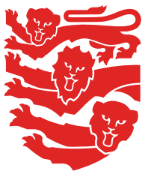 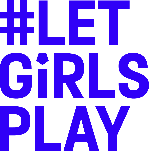 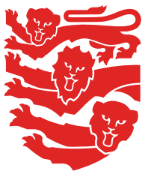 Inspired by England 2022FAQs for Clubs and Providers What are #LetGirlsPlay Football Sessions?To celebrate the UEFA Women’s EURO 22 tournament, during the month of July, affiliated football clubs and FA programme providers can run sessions for girls and women (aged 5 to open age), to allow them to try football in their local community, and to recruit new players ahead of the 2022/23 season. Clubs will need to create their sessions via the Events Platform, whilst programme providers will need to ensure they schedule their existing programme sessions accordingly.All sessions will be promoted nationally and will be discoverable and bookable online by participants / parents. Why is it called #LetGirlsPlay Football Sessions?In 2021, to coincide with International Day of the Girl, The FA launched a campaign – Let Girls Play - which supports their strategic ambition to give all girls equal access to play football in school by 2024. More info can be found here. Following its success in schools, The FA is using #LetGirlsPlay as the encompassing campaign for all women and girls' participation opportunities (inclusive of school and community football) during the UEFA Women’s EURO 2022 tournament.How do clubs get involved?Clubs will need to register to run a #LetGirlsPlay Football Session via the FA Events Platform here.Clubs will need to know their session location, lead coaches, and target age group(s) in order to complete and submit their application. How do programme providers get involved?Programme Providers, including Weetabix Wildcat Providers, Squad Providers, female only Snickers Protein Just Play Providers, and England Football Disability Rec Centre Providers only need to take action if they haven’t currently got sessions created for July. They should go into their events portal and edit or create their existing programme sessions accordingly. They can schedule as many sessions as they want during July. Why is it important that sessions are listed on the FA Events platform?Sessions created via Events will be listed on Find Football. The FA will be directing participants to Find Football (find.englandfootball/onboarding/letgirlsplay) so that females across the country can find and book a session near them.  How many sessions can a club run?Clubs can run as many sessions as they want during July. It can be a one-off session, or a session every day for the duration of the month, but clubs are encouraged to consider running one session each week during July for the same target audience.If clubs wish to run tasters for different age bands they will need to create separate FA Event Platform applications.When running sessions for U18s, clubs will need to ensure they always meet the appropriate ratio of adults to children for every session – further guidance can be accessed via download 5.5 The FAs Ratio GuidanceWho can clubs run sessions for?Clubs can run sessions for girls or women aged 5 through to any age. Clubs can run sessions for players with disabilities, including impairment specific sessions.Clubs can run specific formats of football like walking football or futsal. When clubs input their session information on Events, they will be encouraged to run sessions for 2-year age bands. However, if clubs wish to run a session for an age band wider than that, their County FA will follow up to obtain a risk assessment to check that they have the required safeguards in place to do this. Disability football has dispensation to adopt a maximum 4-year age banding up to and including U16s only, we recommend U8, U12 and U16 as initial age bandings to introduce. Clubs must ensure they have the required safeguards in place for their #LetGirlsPlay Football Sessions. See more info here.Will there be any support for clubs and providers to help them to promote their sessions or deliver their sessions? All clubs who register to run a session(s) for U18s and all providers who have session(s) scheduled for July will receive session plans which will contain ideas for warm ups and games to play with participants. All clubs who register to run a session(s) and all providers who have session(s) scheduled for July will receive digital assets which they can share via their own communications channels including their Twitter, Facebook or website to help promote their activity. All clubs will be signposted to Female Friendly Club Training should they wish to attend a free workshop ahead of their session delivery.On completion of their sessions, clubs will be signposted to relevant FA programme applications and the  Barclays Community Football Fund In partnership with Sported.All clubs will be able to make use of The FAs Safeguarding Risk Assessment guidance and template (download 1.7) for their session(s) to ensure appropriate safeguards are in place.Are there any incentives for clubs to deliver a session or for providers to run sessions that are listed on Find Football during July? See prize promotion T&Cs here. In summary: The first 50 clubs to sign up following 12th May launch will receive 2 x England vs Belgium tickets each.One club or provider per County FA that has the most unique participants booked on (across any number of sessions during July) will be sent an exclusive #LetGirlsPlay venue pack.Five clubs or providers per County FA that get the most unique participants to attend their sessions across July will receive 2 x autumn England Women match tickets.How will clubs or providers be supported to sustain their activity beyond the month of July?Clubs can apply to become a girls or women’s football FA programme provider. The Weetabix Wildcats and Squad Girls’ Football application windows will open in August.Barclays Community Football Fund In partnership with Sported will be open in August allowing organisations to apply for £500 to diversify their football offer.County FAs may offer local support. You can find a list of County FA and contact details here. What are the key dates to be aware of?12th May – launch of the #LetGirlsPlay Football Session activation as part of the UEFA Women’s EURO Community Programme via https://weuro2022communities.com/. 12th May – 30th July – clubs can create their sessions within the Events platform. County FAs will approve these sessions accordingly. Existing programme providers should also be ensuring their sessions are accurate on the Events platform. 16th June – national FA promotional campaign across media channels to encourage parents and players to book a session via Find Football. 